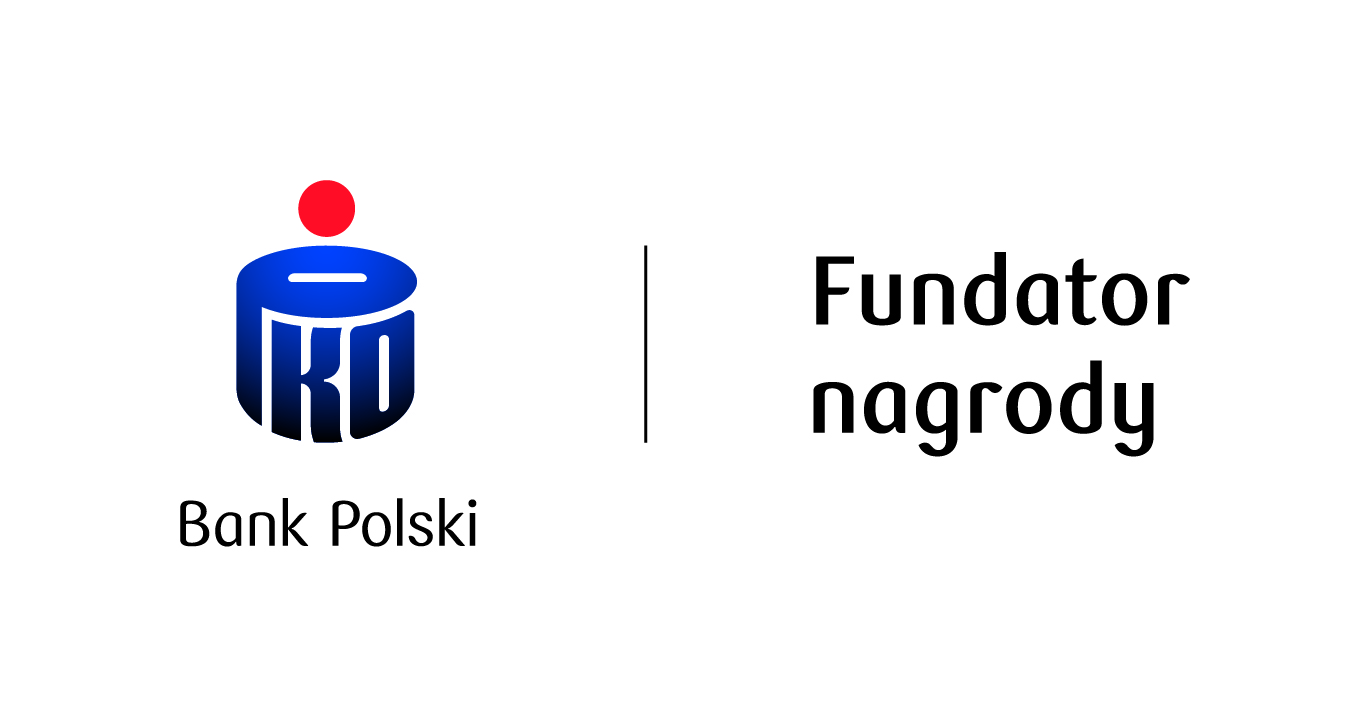 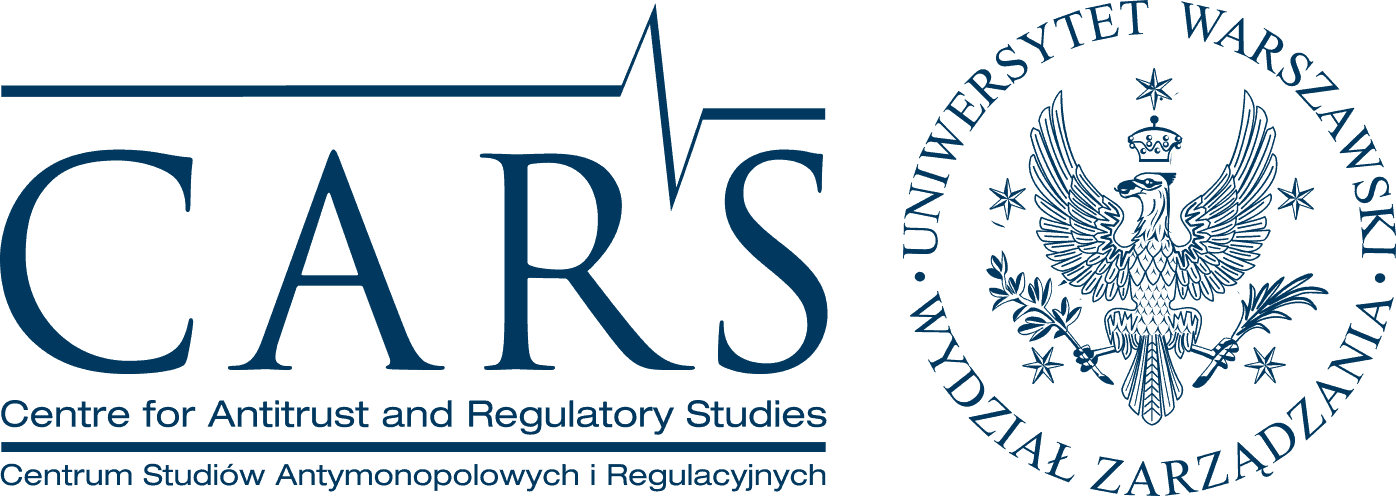 LISTA UPRAWNIONYCH (Nagroda CARS 2016) Warszawa, 30.04.2016 r. Lp.Nazwisko, imię, stopień lub tytuł naukowy, podstawo-wa afiliacja Praca lub najnowsza z prac z prawa lub ekonomii ochrony konkurencji  z lat 2008-20141.Doc. dr hab. Cezary Banasiński(WPiA UW)Dyskrecjonalność w prawie antymonopolowym, Wolters Kluwer, Warszawa 2015.2.Dr Maciej Bernatt (Zakład Europejskiego Prawa Gospodarczego WZ UW)Sprawiedliwość proceduralna w postępowaniu przed organem ochrony konkurencji, Wyd. Naukowe WZ UW, Warszawa 2011.3.Dr Mateusz Błachucki (Zakład Prawa Admin. INP i UOKiKSystem postępowania antymonopolowego w sprawach kontroli koncentracji przedsiębiorstw, UOKiK, Warszawa 2012.4.Dr Antoni Bolecki(Kancelaria Greenberg Traurig LLP) Wymiana informacji między konkurentami w ocenie organów ochrony konkurencji (między antykonkurencyjną koordynacją a prokonkurencyjną kooperacją), Wydawnictwo WZ UW, Warszawa 2013.5.D Dr Adam Doniec (r  (radca prawny)Stosowanie kar pieniężnych w unijnym i polskim prawie konkurencji w świetle wymogów ochrony praw człowieka, Wydawnictwo Naukowe WZ UW, Warszawa 2016.6.D Prof. dr hab. Sławomir Dudzik (WPiA UJ) , Współpraca Komisji Europejskiej z organami ochrony konkurencji w sprawach kontroli koncentracji przedsiębiorstw, OFICYNA Wolters Kluwer Polska, Warszawa 2010.7.D  Dr hab. Anna Fornalczyk (   (partner w COMPER i Wspólnicy) Członek Kapituły. 8.Dr Łukasz Grzejdziak (WPiA Uniwersytetu Łódzkiego)Regulacja finansowania usług publicznych, Wolters Kluwer, Warszawa 2015.9.Prof. dr hab. Zbigniew Hockuba (EBOR; Katedra Ekonomii WZ UW)Członek Kapituły.10.Dr hab. Zbigniew Jurczyk, prof. WSB(Wyższa Szkoła Bankowości  we Wrocławiu) Kartele w polityce konkurencji Unii Europejskiej, Beck, Warszawa 2012.11.Dr Agata Jurkowska-Gomułka, prof. WSIiZ(WSIiZ w Rzeszowie Członek Kapituły.Publiczne i prywatne egzekwowanie zakazów praktyk ograniczających konkurencję, Wydawnictwo Naukowe WZ UW, Warszawa 2013.  12.Dr hab. Konrad Kohutek, prof. AK(Akademia Frycza Modrzewskiego w Krakowie)Konrad Kohutek, Praktyki wykluczające przedsiębiorstw dominujących. Prawidłowość i stosowalność reguł prawa konkurencji. LEX a Wolters Kluwer business, Warszawa 2012.13.Dr JakubKociubiński(Kat. Pr. Międz. i Europ. WPEiA Uniw. Wrocł.)Usługi świadczone w ogólnym interesie gospodarczym w prawie Unii Europejskiej. Wyzwanie dla europejskiego modelu gospodarczego, TNOiK „Dom Organizatora”, Toruń 2013.14.Dr hab. Krystyna Kowalik-Bańczyk, prof. INP PAN(Zakład Prawa Konkurencji INP PAN) Prawo do obrony w unijnych postępowaniach antymonopolowych. W kierunku unifikacji standardów proceduralnych w Unii Europejskiej, LEX a Wolters Kluwer business, Warszawa 2012.15.Prof. dr hab. Małgorzata Król-Bogomilska  (Zakład Prawa Konkurencji INP PAN) Zwalczanie karteli w prawie antymonopolowym i karnym, Wyd. Scholar, Warszawa 2013.16.Dr Bartłomiej Kurcz(DG COMP; KPE WPiA UJ)Prawo i ekonomia konkurencji. Red. B. Kurcz, LEX a Wolters Kluwer business, Warszawa 2010.17.Dr Aleksander   Maziarz (ALK w Warszawie), Porozumienia wertykalne w prawie konkurencji Unii Europejskiej, Wydawnictwo KUL, Lublin 2013.18.Dr hab. Dawid Miąsik, prof. INP PAN(Zakład Prawa Konkurencji INP PAN) Członek Kapituły. Stosunek prawa ochrony konkurencji do prawa własności intelektualnej, LEX a Wolters Kluwer business, Warszawa 2012.19.Dr Marta Michałek(Kancelaria Clifford Chance)Right to Defence in EU Competition Law: The Case of Inspections, University of Warsaw Faculty of Management Press, Warsaw 2015. 20.Dr hab. Rajmund Molski, prof. USz(WPiA USz)Prawne i ekonomiczne aspekty polityki promowania narodowych czempionów, Wydawnictwo Naukowe WZ UW, Warszawa 2015.21.Dr Anna M. NolanUnijne prawo konkurencji. Efektywność systemu odesłań spraw dotyczących koncentracji przedsiębiorstw, Beck, Warszawa 2015.22.Prof. dr hab. Stanisław Piątek(Kat. Prawnych Prob. Adm. i Zarządzania WZ UW)  Członek Kapituły.23.Dr hab. Anna Piszcz, prof. UwB(WPiA Uniw. w Białymstoku) Sankcje w polskim prawie antymonopolowym, Wyd. Temida 2, Białystok 2013.24.Dr hab. Andrzej Powałowski, prof. UG(WPiA Uniwersytetu Gdańskiego)Prawo ochrony konkurencji, Difin, Warszawa 2015. 25.Dr Marek Salamonowicz(Kat. Pr. Gosp. WPiA Uniw. Warmińskiego)Licencje patentowe i know-how na tle zakazu porozumień ograniczających konkurencję, Wydawnictwo C.H. Beck, Warszawa 2011.26.Dr Piotr Semeniuk (Polityka Insight) Koncepcja jednego organizmu gospodarczego w prawie ochrony konkurencji, Wydawnictwo Naukowe WZ UW, Warszawa 201527Dr hab. Małgorzata Sieradzka (Kat. Pr. Adm. Uczelni Łazarskiego)Zmowy przetargowe w świetle prawa zamówień publicznych oraz prawa konkurencji, CH Beck, Warszawa 2015.28Dr hab. Rafał Sikorski (Katedra Prawa Europejskiego UAM)Funkcjonowanie zasobów patentowych w prawie konkurencji Unii Europejskiej, Wydawnictwo C.H. Beck, Warszawa 2013.29.Prof. dr hab. Tadeusz Skoczny(Zakład Europejskiego Pr. Gospodarczego  WZ UW)Członek Kapituły.Zgody szczególne w prawie kontroli koncentracji, Wydawnictwo WZ UW, Warszawa 2012. 30.Prof. dr hab. Stanisław Sołtysiński (em. profesor WPiA UAM; partner SKS)Członek Kapituły.31Dr Edward Stawicki(b. dyr. del. UOKiK w Poznaniu)A. Stawicki, E. Stawicki (red.), Ustawa o ochronie konkurencji i konsumentów. Komentarz, LEX a Wolters Kluwer business, Warszawa 2011.32.Dr Marcin Stoczkiewicz (WPiA UJ) Pomoc publiczna dla przedsiębiorstw energetycznych w prawie UE, LEX a Wolters Kluwer business, Warszawa 201133.Dr Konrad StolarskiZakaz nadużywania pozycji dominującej na rynkach telekomunikacyjnych w prawie Unii Europejskiej, Wydawnictwo Naukowe WZ UW, Warszawa 2015. 34.Dr Dorota Sylwestrzak(Kat. Prawa Adm. WPiA UAM w Toruniu)Postępowanie przed Prezesem Urzędu Ochrony Konkurencji i Konsumentów, LexisNexis, Warszawa 2012.35.Dr Jan Szczodrowski(Służby prawne KE),Kontrola rynków oligopolistycznych w prawie konkurencji. Prawo Unii Europejskiej na tle rozwiązań w wybranych jurysdykcjach, LEX a Wolters Kluwer Company, Warszawa 2015.36.Prof. dr hab. Włodzimierz Szpringer (Kol. Przed. SGH) Regulacja konkurencji a konkurencja regulacyjna. Ujęcie instytucjonalne, Poltext, Warszawa 2010.37.Prof. dr hab. Marek Szydło (Zakład Prawa Konkurencji i Regulacji Sektorowej WPAiE UWr) Członek Kapituły.Prawo konkurencji a regulacja sektorowa, OFICYNA a Wolters Kluwer business, Warszawa 2010.38.Dr Bartosz Targański (Kat. Pr. Międz. i Międz. Org. Gosp. SGH)Ochrona konkurencji w działalności platform handlu elektronicznego, OFICYNA Wolters Kluwer business, Warszawa 2010.39.Dr Bartosz Turno, (Kancelaria WKB)Leniency. Program łagodzenia kar pieniężnych w polskim prawie ochrony konkurencji, LEX a Wolters Kluwer business, Warszawa 2013.40.Dr Jan Walulik(CARS)Członek Kapituły.41.Dr Dominik Wolski(Jeronimo Martens)Dochodzenie przed sądem polskim roszczeń odszkodowawczych z tytułu naruszenia reguł Konkurencji, Wydawnictwo Naukowe WZ UW, Warszawa 2016.